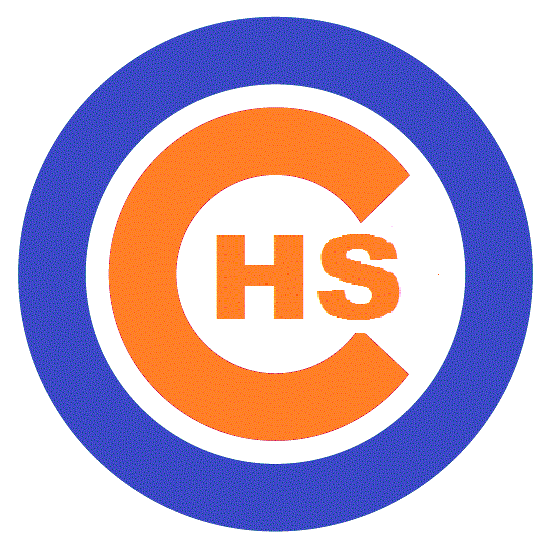 Columbus Volleyball Scores2019Date		Day			Opponent			Game Site		Score